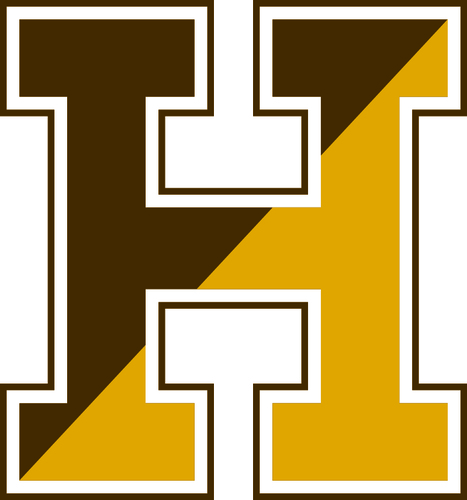 AnnouncementsWednesday, September 14, 2016Today Wednesday after school we have two club meetings scheduled:German Club with Mrs. Simblaris Room F13. Italian Club with Mrs. Diskin Room K13 For anyone interested in Wrestling this winter, please stop by F18 tomorrow Thursday after school for a brief info session.Have you ever thought about showing off your academic knowledge on a big stage?  Possibly a TV show?  If so, please see Mr. Thompson in Room 108 before the end of the week.  We are looking for A students, B students, AND C students for our team.All staff that have a period A class – Please be sure to return your locker lists to the F Wing office or 200s office by the end of the week.Also staff if you do not have an ID please stop by the F-Wing office and see Mrs. Bell so one can be issued. A gentle and caring reminder to all Students…if you need to see the nurse then you must get a student pass even if in-between classes from your teacher.  In order to receive an excused dismissal for illness you must go through the nurses office. While in the nurses office please be kind and please do not use your cell phone at any time.  Students who have been selected for the MVP Game Changers program will come to the Main Entrance Conference room at 8:45 this morning. We will be making a call to bring you down at that time.As the weather begins to get cooler outside a quick reminder that Haverhill High School has a “No Tolerance” policy on hats, being worn in our school, at any time.  If a student is wearing a hat it will be confiscated and will not be returned until the end of the day. As stated in our handbook hats/bandanas/or anything that is distractible for the educational process is not allowed.  We are opening our Haverhill High School Hillies Shop on Monday, September 19th. The hours will be daily from 8:15 a.m. - 1:15 p.m. This may change on occasion due to student schedules and events. Parents, guardians, community members and alumni can look for updates on hilliesshop.com and reach us by email thru the Web link on the website with any questions. This year we have a new vendor…which means new items in our Hillies Shop! Take a look on Monday at that Hillie gear…get that Hillie gear…wear that Hillie gear with PRIDE!REMINDERS /STANDARD ANNOUNCEMENTS First period – period A – which is also homeroom - begins at 7:25.  All doors with the exception of the Main Entrance are locked after 7:25 and students will be required to enter the building through the front entrance, by the Main Office.  Students are not allowed through side or back doors and there will be consequences to students that open doors for them.  We do allow students to take drinks into their first period class. As a reminder, if you come in late, you will not be allowed to bring your beverage to class. Only water will be allowed. Yet another great benefit of coming in early and on time!This year Haverhill High School - in our efforts to reduce costs and reduce our carbon footprint- is offering the Student Handbook on line only for review.  This will eliminate using over 60,000 pages of paper for this one handbook. It is available on the front page of our HHS Webpage and on the Parent/Student Resources page. The signature page is also available for parents to print and return to us. Attention students who park in the student parking lots.  Your parking pass must be visible at all times. All passes should be placed on the inside of the windshield on the top left side where the oil sticker normally is placed. If you need a replacement pass, which will be at a cost, please see Mrs. Shaffer in the 200’s office.  Cars without a visible pass will be ticketed; and could result in loss of parking privileges.   Should someone park in your designated spot, please report it immediately to the 200’s office or Officer Mears in the F-Wing Office.Also, the Veteran’s Memorial Skating Rink parking lot is only utilized after all HHS spots are full. Please do not park in their parking lot without a pass issued from the 200’s. Vehicles parked illegally may be towed.Hillies who walk back and forth to school: Please use sidewalks whenever possible.  Please do not cut through people’s yards as a short cut.  This is private property.  Thank you for your cooperation.When at all Hillie events including athletic events, the administration expects all Haverhill Hillies to represent the school as the great young men and women we know that you all are. That being said, any derogatory language or gestures at the opposing team, fans, or referees from our student section will be dealt with swiftly and severely. If a student is caught using profanity or gestures, they will be asked to leave immediately from the arena. Also, they may face school consequences the following day. Please show your Hillie Pride in appropriate ways!  Students always need a pass to go to the Nurses’ Office even if in-between classes-please get a pass from your teacher first. Please do not call your parents to be excused from school if you are ill. In order to receive an excused dismissal for illness you must go through the nurses office. While in the nurses office please do not use your cell phone at any time.  Students should not be in the halls after 1:40 for any reason with the exception of an emergency.  If this is the case, they must have a pass.Haverhill High School has a “No Tolerance” policy on hats, being worn in our school, at any time.  If a student is wearing a hat it will be confiscated and will not be returned until the end of the day.  As stated in our handbook hats/bandanas/or anything that is distractible for the educational process is not allowed.  